GUIA N° 3Sobre el paso del mito al logosOBJETIVO: OA1 Explicar los alcances, límites y fines del quehacer filosófico, considerando sus aportes al conocimiento y la acción, así como su relación con otras disciplinasOAb: Analizar y fundamentar problemas presentes en textos filosóficos, considerando sus supuestos, conceptos, métodos de razonamiento e implicancias en la vida cotidianaMATERIAL:Texto 1:“En todo caso, he cuidado de tomar algunas precauciones elementales en cuanto al eventual servicio pedagógico del libro, sobre todo en la Primera Parte, destinada a poner en claro la idea de la Filosofía y llevar el lector a la experiencia de su procedimiento y sentido. El recurso constante a su historia, sin la intención de presentarla como tal, y la consideración relativamente morosa de algunos de sus momentos en desmedro de otros, cumplen precisamente el propósito de procurar al estudioso una visión de conjunto, que sea a la par experiencia de proximidad; una perspectiva exterior que coincida con una vivencia de [15] interiorización en la disciplina. Dicha perspectiva y esta vivencia se hallan, desde las primeras páginas, determinadas, en cuanto a la idea de la Filosofía, por la noción de pensamiento límite. El pensar filosófico es entendido como ejercicio del pensamiento en el límite –límite del preguntar y del responder– y como reconstrucción conceptual de la experiencia por medio de conceptos-límite. La idea y los problemas del conocimiento son instancias ejemplares de este movimiento del pensar hacia el límite. Como tales instancias, surgen ya en la Primera Parte de la obra, para reaparecer en la Segunda, ejemplificando minuciosamente la idea y experiencia de la Filosofía y el examen de conciencia que comienza a hacerse el autor con este libro”. (Jorge Millas, Idea de la Filosofía: el conocimiento. Tomo I, Biblioteca virtual universal, 2003, pp. 14-15).Texto 2:“Si ahora quisiéramos informar sobre la filosofía para decir de la manera más prolija qué es, este empeño seguiría siendo una empresa infructuosa. Sin embargo, aquel que traba relaciones con ella debe saber al menos algunas cosas. Lo que hay que saber puede decirse brevemente. Todo preguntar esencial de la filosofía permanece necesariamente inactual. Y esto es así o bien porque la filosofía se proyecta mucho más allá de su momento correspondiente o bien porque reanuda el presente con lo que había sido anteriormente y en el origen. El filosofar siempre será un saber que no solo no puede ajustarse al tiempo actual, sino que, al contrario, somete el tiempo a sus criteriosLa filosofía es esencialmente inactual por pertenecer a esos escasos asuntos cuyo destino siempre será el no poder encontrar una resonancia inmediata en su momento correspondiente y no poder hacerlo siquiera nunca lícitamente. Cuando aparentemente ocurre algo semejante, cuando la filosofía se convierte en una moda, entonces o bien no se trata realmente de filosofía o bien esta se desgastará en una interpretación errónea en función de necesidades del momento y de cualquier clase de intenciones que le son extrañas. Por eso, la filosofía tampoco consiste en un saber que se pueda aprender inmediatamente, como los conocimientos artesanales y técnicos, o que se pueda aplicar inmediatamente, como los conocimientos económicos o profesionales en general, contabilizando en cada caso su utilidad”. (Martin Heidegger, Introducción a la metafísica, Gedisa, pp. 17-18)Texto 3:“Cuando en 1784 Kant preguntaba [“¿Qué es la Ilustración?”] quería decir: ¿qué estamos haciendo hoy?, ¿qué ocurrirá con nosotros?, ¿qué es este mundo, esta época, este preciso momento en el cual estamos viviendo? [...] Pero Kant se preguntaba a sí mismo: ¿qué somos? en un momento histórico preciso. La cuestión de Kant se nos aparece como un análisis tanto de nosotros mismos como de nuestro presente. [...] Pero la tarea del filósofo como analista crítico de nuestro mundo es algo cada vez más y más importante. Quizá el más importante de todos los problemas filosóficos es el problema del tiempo presente y de lo que somos en este preciso momento. Quizá el objetivo más importante de nuestros días es descubrir lo que somos, pero para rechazarlo. Tenemos que imaginar y construir lo que podría liberarnos de esta especie de política de “doble ligadura” que es la individualización y totalización simultánea de las estructuras del poder. La conclusión podría ser que el problema político, ético, social, filosófico de nuestros días no sea tratar de liberar al individuo de las instituciones del Estado, sino de liberar a ambos del Estado y del tipo de individualización que se vincula con el Estado. Tenemos que promover nuevas formas de subjetividad a través de esta especie de individualidad que nos ha sido impuesta por varios siglos. (Michel Foucault, El sujeto y el poder, en H. Dreyfus & P. Rabinow, Michel Foucault: más allá del estructuralismo y la hermenéutica, Nueva Visión, Buenos Aires, 2001, pp. 248-249).ATIVIDADES:De acuerdo a los textos presentados, responda:¿Cuál es la visión sobre la filosofía en cada uno de los textos?Realice un mapa conceptual sobre la definición de Filosofía, de acuerdo a los tres textos acentuando las diferencias entre cada uno de ellos.CORPORACIÓN EDUCACIONAL  A&GColegio El PradoCooperativa nº 7029 – PudahuelTeléfonos: 227499500  -   227476072www.colegioelprado.cldireccioncolegioelprado@gmail.comRBD: 24790-1  Profesor(a): Kader Bathich López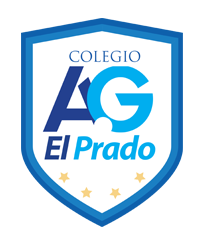 CURSO: IV° Medio